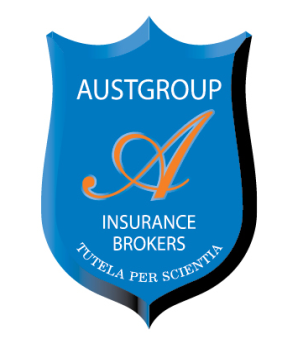 Internal Complaints Handling PolicyWhat is a complaint or dispute?A complaint is an expression of dissatisfaction with a product or service provided by a licenseeaccompanied by an expectation that the licensee will correct the situation and prevent it fromhappening again.It is up to our company to satisfy a dissatisfied client by fixing a service or product breakdown. Ifthe client is not satisfied by our response to the complaint, it may then become a dispute.Whether or not the complaint actually becomes a dispute is ultimately decided by the client. Theclient may decide to accept our response, or the client may decide that they want the issuetreated as a dispute under the terms of our process. Disputes that are not resolved need to bereferred to an external dispute resolution scheme (IBD).Complaints represent an opportunity to obtain feedback from clients about a product or serviceexperience. Complaints can also provide valuable insight into the ways we can rapidly (andperhaps inexpensively) change products, service style and market focus to meet our clientsneeds, maintain their confidence and continuously improve your service and relationships. So,we encourage staff to treat complaints as a marketing opportunity - not a nuisance or a cost.TIPA dispute is a complaint which is not satisfied and is pursued by the client.What we can learn from a complaint?Complaints are, in fact, a valuable and important part of ongoing business relationships. Theyprovide a flag to potential problems and difficulties, and a repetition of complaints can indicate asystemic problem that needs immediate attention.Prompt resolution of complaints is a good indicator of whether, generally, the organisation iscohesive and presenting the best possible image to clients and prospective clients.ObligationAustgroup Insurance Brokers subscribe to the Insurance Brokers Code of Practice and are amember of the Financial Ombudsman Service (FOS). As part of the Code obligations, we arecommitted to the fair, transparent and timely resolution of disputes. If you are unhappy with anyof our services please lodge your complaint in writing or contact our Complaints Manager MrFrank Starvaggi. You can also lodge any alleged breach of the Code with us.We will acknowledge your complaint in writing and genuinely attempt to resolve your complaintfairly and efficiently within 20 days through our internal disputes resolution system.Specific contact details are as follows:Mr Frank StarvaggiAustgroup Insurance BrokersPost: PO Box 522 NORTHBRIDGE WA 6865Phone: 08 9227 9473Email: frank.starvaggi@austgroup.com.auWe will keep you informed about how we handle your complaint and provide you with reasonsfor our decisions. If we require further information to determine or resolve your complaint, thenwe will inform you of this and agree with you on an appropriate time frame, keeping youinformed of the progress.If your complaint cannot be resolved to your satisfaction within 20 business days, you have theright to refer the matter to Financial Ombudsman Service (FOS) for further consideration and/orreview. FOS is an ASIC-approved external resolution service accessible to clients free ofcharge. External dispute resolution schemes must be approved by ASIC. A list of approvedschemes is published on the ASIC site.FOS contact details are as follows:Post: GPO Box 3 MELBOURNE VIC 3001Phone: Toll Free: 1300 367 287Email: info@fos.org.auAn online complaint form is also available at the FOS website at www.fos.org.au.The Australian Securities & Investments Commission (ASIC) also has a free call Infoline on1300 300 630 which you may use to make a complaint or obtain information about your rights.CommitmentAustgroup Insurance Brokers is committed to the efficient resolution of complaints received inrelation to the services that are offered by our organisation, and its representatives and staff.Austgroup Insurance Brokers understands that complaints can be a valuable source ofinformation and can assist in our organisation to improve the manner in which we deal with ourclients. Therefore, all current complaints will be reviewed at a quarterly Compliance Meeting toensure systemic problems are addressed and are prevented from recurring in the future.Austgroup Insurance Brokers recognises the importance of the claims handling process. It isimportant that any complaints are handled in the correct manner in order to protect thereputation of our organisation, representatives and staff and to build client confidence in us as afinancial advice provider. Our complaints handling procedure will be reviewed on an annualbasis to ensure that it continues to address requirements.Remedies may include full or partial fee refunds, additional information referral, financialassistance or compensation. Under no circumstance, can any other representative or employeeoffer remedies to clients to resolve disputes.Austgroup Insurance Brokers is committed to providing a complaints handling system that:-recognises, promotes and protects clients' rights, including the right to complaintsSupports a positive attitude amongst its staff and representatives towards AustgroupInsurance Brokers clients and complaints handling.provides information to clients on the complaints handling process via the distribution of              a Financial Services Guide; andMonitors complaints in order to improve the quality of service to its clients.ReviewThe complaints handling process will be subject to annual review to ensure its efficiency indelivering the most effective outcomes.We encourage you to check our website regularly for any updates to our Privacy Policy.Privacy Officer: 		Frank StarvaggiPhone: 			(08) 9227 9473Fax: 			(08) 9227 9384Address: 		Suite 3, 286 Fitzgerald StreetPerth WA 6000Email: 			reception@austgroup.com.auWebsite: 		www.austgroup.com.au